ДЕПАРТАМЕНТ ОСВІТИ ВІННИЦЬКОЇ МІСЬКОЇ  РАДИМІСЬКИЙ МЕТОДИЧНИЙ КАБІНЕТМетодичний листПро методичні рекомендації по вивченню предмета    «Основи здоров’я» в 2015-2016 навчальному році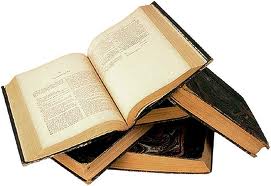 м. ВінницяСерпень  2015 р    Уривки листа МОН № 1/9-305 від 26.06.15 року   «Про вивчення базових дисциплін у загальноосвітніх навчальних закладах у 2015/2016 навчальному році»Особливості вивчення базових дисциплін у загальноосвітніх навчальних закладах у 2015/2016 навчальному роціОсобливості вивчення базових навчальних дисциплін у 2015/2016 навчальному році пов’язані, першою чергою, зі змінами, внесеними до навчальних програм.  На виконання наказів Міністерства освіти і науки  України 
від 05.11.2014 № 1275 «Про проведення експертизи та громадського обговорення типових навчальних планів та навчальних програм для початкової школи» та від 06.02.2015 № 100 «Про розвантаження навчальних програм для учнів 5 – 9 класів загальноосвітніх навчаль-них закладів» до навчальних програм внесено зміни, спрямовані на їх розвантаження, врахування вікових особливостей розвитку дитини, відповідність сучасному розвитку науки та технологій.  Після громадського обговорення та розгляду Колегією Міністерства зміни до програм були затверджені наказами МОН: 1) № 149 від 22.12.2014 «Про затвердження змін до навчальних програм для 4-х класів загальноосвітніх навчальних закладів» з української мови, літературного читання, математики, природознавства, «Я у світі», інформатики, російської мови для шкіл з російською мовою навчання, української мови для шкіл з навчанням російською мовою;2) № 584 від 29.05.2015 «Про затвердження змін до навчальних програм для 1-3-х класів загальноосвітніх навчальних закладів» з української мови, літературного читання, математики, природознавства, «Я у світі», інформатики, російської мови для шкіл з російською мовою навчання, української мови для шкіл з навчанням російською мовою;3) № 585 від 29.05.2015 «Про затвердження змін до навчальних програм для загальноосвітніх навчальних закладів ІІ ступеня», яким затверджено зміни та надано гриф «Затверджено Міністерством освіти і науки» програмам для 5 – 9 класів з таких навчальних предметів: українська мова, українська література, зарубіжна література, іноземні мови, історія України, всесвітня історія, математика, біологія, фізика, хімія, географія, інформатика, трудове навчання, українська мова для шкіл з навчанням російською мовою, українська мова для шкіл з навчанням молдовською мовою, українська мова для шкіл з навчанням румунською мовою, українська мова для шкіл з навчанням польською мовою, українська мова для шкіл з навчанням угорською мовою, болгарська мова для загальноосвітніх навчальних закладів з навчанням українською мовою, мова     Навчальні програми зі змінами розміщено на сайті  (http://iitzo.gov.ua/serednya-osvita-navchalni-prohramy/). Програми позбавлені жорсткого поурочного поділу, вчителі можуть обирати послідовність розкриття навчального матеріалу в межах окремої теми, але так, щоб не порушувалась логіка його викладу. Обласні, районні та міські методичні кабінети (об’єднання) не можуть втручатися в такі питання, оскільки це винятково компетенція вчителя. Навчально-методичне забезпечення, рекомендоване Міністерством до використання в навчальних закладах, зазначено у Переліках навчальних програм, підручників та навчально-методичних посібників, розміщених на офіційному веб-сайті Міністерства (www.mon.gov.ua).  Дозволяється використовувати підручники з відповідним грифом Міністерства, що видані в попередні роки, враховуючи при цьому зміни у програмах. Щодо додаткової навчально-методичної літератури, то вчитель вільний у її виборі й може застосовувати таку, що найкраще реалізовує його методику навчання.Також залишаються актуальними методичні рекомендації Міністерства щодо організації навчально-виховного процесу і вивчення базових дисциплін попередніх років. Тексти методичних рекомендацій розміщені на сайті МОН (http://old.mon.gov.ua/ua/often-requested/methodical-recommendations) та в Інформаційних збірниках Міністерства освіти і науки відповідних років.На відміну від підходів до укладання методичних рекомендацій про вивчення предметів, що практикувалися упродовж багатьох років і в яких нерідко з року в рік переповідалися добре відомі вчителям-практикам і методистам загальнодидактичні концепції та підходи до навчання дітей, у цьогорічних рекомендаціях переважно йдеться про нововведення.Основи здоров’я Вивчення предмета «Основи здоров’я» в 2015/2016 навчальному році здійснюватиметься за такими навчальними програмами:          5-7 класи - Програма для загальноосвітніх навчальних закладів. Основи здоров’я. 5– 9 класи. – К.: Видавничий дім «Освіта», 2013; 8-9 класи - Програма для загальноосвітніх навчальних закладів. Основи здоров’я. 5–9 класи. – К.: Ірпінь: Перун, 2005.  На вивчення предмета «Основи здоров’я», відповідно до Типових навчальних планів для загальноосвітніх навчальних закладів, передбачено:у 5–7 класах – 1 год. на тиждень;у 8–9 класах – 0,5 год. на тиждень.Кількість годин на вивчення предмета може бути збільшена за рахунок варіативної складової навчального плану. У такому разі вчитель використовує чинну програму, збільшуючи на власний розсуд кількість годин на вивчення окремих тем програми.У 2015/2016 навчальному році продовжується впровадження нової навчальної програми  з основ здоров’я, за якою тепер навчатимуться учні  5-х – 7-х класів. Особливістю нової програми  є включення в її зміст видів діяльності учнів таких як моделювання поведінки, відпрацювання алгоритму дій, створення соціальної реклами, оцінка та самооцінка тощо. Такі види діяльності є обов’язковими елементами уроку, і саме вони забезпечують реалізацію компетентнісного підходу, оскільки інтегрують здатність застосовувати  знання й уміння не тільки у «типових» навчальних ситуаціях, а й у більш широких життєвих.        Відповідно до нової навчальної програми результатом навчання має бути розвиток здоров’язбережувальних компетенцій учнів. У зв’язку з цим необхідним у навчальному процесі є використання системи завдань, спрямованої  на оволодіння учнями здоров’язбережувальними компетенціями, що передбачають розвиток життєвих і спеціальних здоров’язбережувальних навичок. Важливою темою 7 класу є профілактика вживання психоактивних речовин та захворювань, що набули соціального значення (туберкульозу, ВІЛ-інфекції/СНІДу).        Сучасні умови життя підвищують вимоги до якості освіти, до вмінь молодих людей гнучко реагувати на зміни і вирішувати проблеми. Програмою передбачено формування в учнів таких навичок як прийняття рішень, розв’язання проблем, творчого та критичного мислення, спілкування, самооцінки та почуття гідності, протистояння негативному психологічному впливові, подолання емоцій та стресу, а також розвиток співчуття і відчуття себе як громадянина. Такі життєві навички, здобуті дітьми на уроках з основ здоров’я, допоможуть їм досягати успіху як у навчанні, так і в житті. Для цього  треба скоординувати зусилля школи, сім’ї та громади на формування позитивної мотивації на здоровий спосіб життя, формування культури здоров’я з відповідними ціннісними орієнтаціями.     Добираючи додаткові матеріали до уроків, учителям слід звернути особливу увагу на відповідність їх змісту віковим особливостям,  навчальним можливостям та реальним потребам учнів. Лише за цих умов реалізація освітньої траєкторії учнями за схемою «знання» — «уміння» — «ставлення» - «життєві навички» сприятиме формуванню мотивації учнів щодо здорового способу життя.       Постійної уваги учителя заслуговує співпраця з батьками, дорослими членами сім’ї. Слід звернути увагу учнів і батьків на співпрацю при виконанні завдань, спрямованих на моделювання здоров’язбережувальних компетенцій дітей. Програмою 7 класу передбачена  участь дорослих у виконанні таких завдань (позначені в чинній програмі *): моделювання способів конструктивного розв’язання конфліктів, складання рейтингу телепередач.Суттєву допомогу учителям для підвищення фахового рівня та в підготовці до уроків надає портал превентивної освіти (http://www.autta.org.ua/). Він містить методичні розробки, що допоможуть  провести цікавий урок з основ здоров'я, класну годину, позакласний захід або батьківські збори з профілактичної тематики.         Звертаємо увагу, що за рахунок годин варіативної складової рекомендовано впроваджувати превентивні навчальні курси щодо формування здорового способу життя та профілактики ВІЛ-інфекції/СНІДу насамперед у 9-11 класах, забезпечуючи таким чином неперервність і наступність шкільної превентивної освіти і виконання завдань Загальнодержавної програми забезпечення профілактики ВІЛ-інфекції, лікування, догляду та підтримки ВІЛ-інфікованих і хворих на СНІД на 2009-2013 роки, затвердженою Законом України № 1026-VI від  року. (Наказом управління освіти і науки від  р. №643 запроваджено обов’язковий факультативний курс «Захисти себе від ВІЛ» за програмою Т. В. Воронцової та ін. «Формування здорового способу життя та профілактика ВІЛ/СНІДу» в об’ємі 35 навчальних годин (в загальноосвітніх навчальних закладах І-ІІ ст. -  для учнів 9-х класів, а в у загальноосвітніх навчальних закладах І-ІІІ ст. -  для учнів 10-х класів). Викладання цього курсу покладається на вчителів основ здоров’я.        Для вивчення навчальних курсів (факультативів) в загальноосвітніх навчальних закладах у 2015-2016 навчальному році рекомендуємо користуватися програмами та навчально-методичною літературою, схваленими МОН до використання у загальноосвітніх навчальних закладах, а саме:  комплект навчально-методичних матеріалів навчального курсу для загальноосвітніх навчальних закладів «Формування здорового способу життя та профілактика ВІЛ/СНІДу» (авт. Т. В. Воронцова, В. М. Оржеховська, В. С. Пономаренко); -  програма факультативного курсу «Я – моє здоров'я – моє життя» для учнів 5-6 класів загальноосвітніх навчальних закладів (авт. Н. О. Лещук); комплексна програма гуртка «Юний рятувальник» (авт. Л. Д. Сагайдак).       Звертаємо увагу керівників навчальних закладів: предмет «Основи здоров’я» і навчальний курс для молоді «Формування здорового способу життя і профілактика ВІЛ/СНІДу» повинні викладати педагогічні працівники, які мають документ про проходження навчання за методикою розвитку життєвих навичок (наказ Міністерства освіти і науки, молоді та спорту України № 982 від 17.08.2011 р. «Про виконання Загальнодержавної програми забезпечення профілактики ВІЛ-інфекції, лікування, догляду та підтримки ВІЛ-інфікованих і хворих на СНІД»).         Неприпустимим є використання годин, відведених на предмет «Основи здоров’я», для довантаження вчителів або класних керівників, які не мають відповідної підготовки.       Об’єктом оцінювання навчальних досягнень учнів з основ здоров’я є не лише знання, а й уміння та навички, правила поведінки учнів у життєвих ситуаціях, емоційно-ціннісне ставлення до навколишньої дійсності. При оцінюванні навчальних досягнень слід керуватися наказом МОНМС України № 996 від 30.08.2011р. «Про затвердження вимог оцінювання навчальних досягнень учнів у системі загально середньої освіти».      Позитивно оцінюється кожен крок учня, спрямований на: - підвищення рівня знань про здоров’я і безпеку життєдіяльності, здоровий спосіб життя, вміння використовувати здобуті знання для зміцнення здоров’я; - набуття навичок, що сприяють фізичному, соціальному, духовному та психічному здоров’ю; - позитивне ставлення до здорового способу життя.         Викладання предмета «Основи здоров’я» в загальноосвітніх навчальних закладах відіграє важливу роль у створенні умов для здобування школярами знань, формування ставлення та розвитку навичок, які сприяють формуванню мотивації до здорового способу життя, збереженню та зміцненню здоров’я. Досягнення навчальних цілей і завдань предмета неможливе без використання ефективних методів навчання.							       Для того, щоб бути ефективними  і результативними, педагогічні методи і форми навчання життєвим навичкам у сфері безпеки і здорового способу життя повинні задовольняти такі вимоги: Базуватися на основних педагогічних принципах нової парадигми освіти в Україні: «учень в центрі»;  динамічна єдність навчання, діяльності і розвитку учня;   педагогіка співпраці і розвиваючого навчання; Використовувати зміст, який має життєве значення для учнів, а також бути цілісним, збалансованим, відповідати віку та потребам учнів і бути направленим на формування життєво важливих навичок;   Впливати одночасно на різні важелі (інформація, цінності, моделі для наслідування, мотиви) з метою зміни психологічних елементів поведінки учнів (установки, мотиви, опорні знання, уміння, ставлення, навички); Враховувати рівень актуального розвитку та індивідуальні особливості учнів; Забезпечувати активну участь і ефективну взаємодію учнів між собою та учителем в процесі навчання; Забезпечувати співпрацю вчителя і учнів, а не домінування вчителя; Стимулювати учнів застосовувати отриманий ними досвід в реальних життєвих ситуаціях; Забезпечувати комплексне оцінювання результатів навчання на основі набутого досвіду (знання, уміння, навички).     Для ефективного викладання предмету «Основи здоров’я»  в кожному загальноосвітньому навчальному закладі необхідно мати відповідне  навчально-методичне забезпечення:Підручники з основ здоров’я, які за рознарядкою Департаменту освіти і науки ОДА отримали навчальні заклади; Посібники для вчителя (5,6,7,8,9 кл.), які містять опорні схеми уроків-тренінгів (автори: Т. В. Воронцова та ін., видавництво «Алатон»). Матеріали посібників можна скачати в «Google», попередньо зареєструвавшись, з порталу вчителів основ здоров'я ВСЕСВІТ:  autta.org.uaЗошити-практикуми для учнів автора підручника, який призначений для виконання практичних завдань, містить матеріали для уроків-тренінгів і вправи для виконання  домашніх завдань.Науково-популярний журнал «БЕЗПЕКА життєдіяльності» (Індекс 91857);Науково-методичний журнал «Основи здоров’я» (Індекс 49672).      На допомогу вчителям основ здоров’я обласним інститутом післядипломної освіти педагогічних працівників видано навчально-методичні посібники:    -  Тести для навчання та перевірки знань з основ здоров’я ( 5 – 6 класи);      -  Тести для навчання та перевірки знань з основ здоров’я ( 7 – 9 класи);      -  Календарно-тематичні плани з основ здоров’я (5 – 9 класи).      На виконання Указу Президента України від 20.11.2007 р. №1121 „Про невідкладні заходи із забезпечення безпеки дорожнього руху» та рішення Вінницької обласної Ради №509 від 19.03.2008 р. «Про Комплексну програму підвищення безпеки дорожнього руху на території Вінницької області» наказом управління освіти і науки Вінницької ОДА від 02.09.2009 р. №360 впроваджено (а наказом від 21.05.2012 р. №347 продовжено)  в  усіх загальноосвітніх навчальних закладах обов’язкове   вивчення курсу «Безпека дорожнього руху».        Викладання «Безпеки дорожнього руху» здійснюється як окремий навчальний курс і проводиться через тиждень протягом всього навчального року.Укладач методист з навчальних дисциплін ММК                                 В.В.Старченко